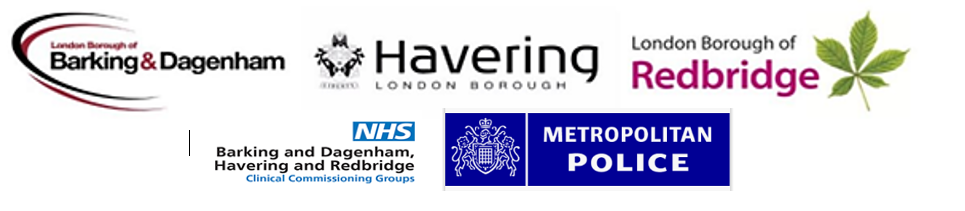 Referral to Local Safeguarding Children Partnership (SCP) for Consideration of a Case ReviewThis form should be completed as soon as possible and should convey as much information that is available at the time of completion.  If information is unavailable do not delay in making this referral.  Additional facts can be collated later.ReferrerFAMILY COMPOSITION & DETAILS OF INCIDENT LEADING TO REFERRALChild and FamilyFamily Composition/Significant Others3. Other agencies Involved:Case Background PLEASE NOTE: The information you provide will be used to help establish whether the case meets the criteria for a Child Safeguarding Practice Review or other type of learning review.Please submit completed form the appropriate local Safeguarding Children Partnership:Barking & Dagenham Safeguarding Children Partnership: BDsafeguarding@lbbd.gov.ukHavering Safeguarding Children Partnership: Martin.Wallace@havering.gov.uk  Redbridge Safeguarding Children Partnership:RedbridgeSCP@redbridge.gov.uk Name:Role:Agency:Date of Referral:          /         /Email:                @Tel. No.:Name of Child:Date of Birth:                 /      /Age:Date of death (if applicable) or serious incident:Home address:Postcode:Ethnic origin:Faith/Religion:Disability:Subject to a Plan e.g. CiN/CPYES/NO    If ‘yes’, please provide dates and detailsYES/NO    If ‘yes’, please provide dates and detailsYES/NO    If ‘yes’, please provide dates and detailsIs the child Looked After?Is the child/young person open to Children’s Social Care or Early Help (if so, who is the lead practitioner)? Whereabouts at time of critical incidentCarer at time of critical incidentAre there any adult safeguarding concerns and have these been shared with Adult Social Care?NameRelationship to childDoBAddressLegal Status and/or current criminal proceedingsEthnic OriginNameAgencyContact DetailsReason for Involvement & dates.Please outline events and circumstances which has triggered the referral.Please use the chronology table below to outline any events around the time of the incident. NB:  This should only include key events and DOES NOT need to be a detailed chronology at this stage.Please use the chronology table below to outline any events around the time of the incident. NB:  This should only include key events and DOES NOT need to be a detailed chronology at this stage.Date/TimeEventPlease add any additional information you think may be relevant and may assist decision-making: 